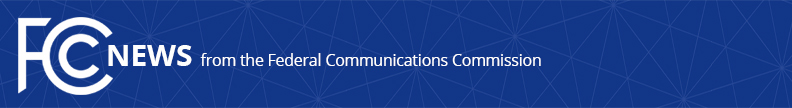 Media Contact: Neil Grace, (202) 418-0506Neil.grace@fcc.govFor Immediate ReleaseFCC NAMES SHULDINER NEW AUDIO DIVISION CHIEFWASHINGTON, January 19, 2018 — The Federal Communications Commission today announced the appointment of Albert Shuldiner as Chief of the Media Bureau’s Audio Division.  “Al’s breadth of experience in the radio industry will enable him to hit the ground running as he takes over as Audio Division Chief,” said Chairman Ajit Pai.  “His extensive knowledge of the radio business as well as FCC regulatory issues makes him extremely qualified to assume this position.” To ensure a smooth transition, current Audio Division Chief Peter Doyle will, on a temporary basis, assume a new part-time role as Senior Advisor in the Division.  Chairman Pai thanked Mr. Doyle for his tremendous public service as Audio Division Chief, saying “Peter’s sixteen-and-a-half year run as Division Chief has been truly outstanding.  Peter worked tirelessly to ensure fair and efficient licensing of the radio service.  His dedication and sound judgment have enabled thousands of radio stations to serve their listeners.  In particular, I’m personally grateful for his leadership and hard work over the past few years on the AM revitalization initiative.” Mr. Shuldiner brings decades of legal experience to the FCC, including positions at DTS, Inc., Ibiquity Digital Corporation, and Vinson & Elkins, LLP.  He received a J.D. from the University of Pennsylvania Law School and a B.A. from Johns Hopkins University. The Audio Division of the Media Bureau licenses commercial and noncommercial educational AM, FM, FM Translator, and FM Booster radio services, and the noncommercial educational Low Power FM radio service.  The division provides legal analysis of broadcast, technical, and engineering radio filings and recommends appropriate disposition of applications, requests for waivers, and other pleadings. ###
Office of Media Relations: (202) 418-0500ASL Videophone: (844) 432-2275TTY: (888) 835-5322Twitter: @FCCwww.fcc.gov/office-media-relationsThis is an unofficial announcement of Commission action.  Release of the full text of a Commission order constitutes official action.  See MCI v. FCC, 515 F.2d 385 (D.C. Cir. 1974).